Sunday School Schedule Fall 2019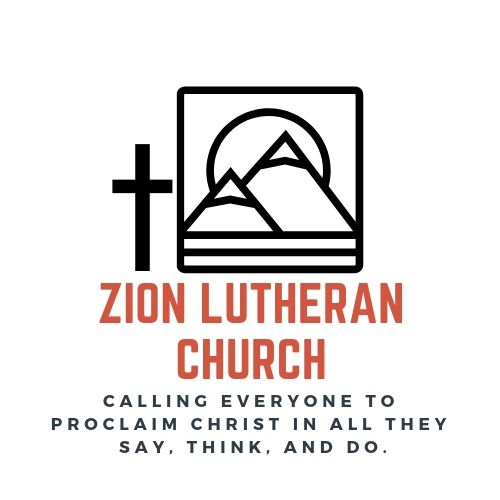 Sunday School: 9am   Worship 10:30amZionlutherankewanee.org309-852-2722Sunday			Special Class Info		Sept 22	9am		First day in classesSept 29	9am		3rd Graders get Bibles at 10:30am serviceOct 6		9am		HS to help with Health KitsOct 13	9am		ClassOct 20        9am	3rd Sunday Activity – Pumpkin Decorating for the whole family 	Oct 27	9am 		Reformation Sunday – Wear Red, Christmas program practiceNov 3	9am		Collecting for the food drive, Christmas program practiceNov 10 	9am		Collecting for the food drive, Christmas program practiceNov 17 	9am	3rd Sunday Activity – Field Trip to Food Pantry              families – meet at the food pantry at 9amNov 24 	9am		Christmas program practiceDec 1 	9am 		Christmas program practiceDec 8 	9am 	150th Anniversary Celebration during worship & for dinner, Christmas program practiceDec 15	9am		Christmas Program practice & performanceDec 22	9am		Christmas MovieSunday School will resume Jan 12, 2020